MUNICIPIUL SATU MARE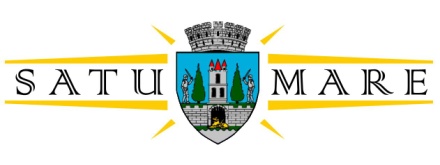 PRIMARUL MUNICIPIULUINR. 48902 / 01.09.2022În temeiul prevederilor art. 136 alin. (1) din Ordonanța de Urgență a Guvernului nr. 57/2019 privind Codul administrativ, cu modificările și completările ulterioare, îmi exprim inițiativa în promovarea unui proiect de hotărâre având ca obiect constatarea încetării înainte de expirarea duratei normale a mandatului de viceprimar al domnului Stan Gheorghe, ca urmare a demisiei, în susținerea căruia formulez prezentulREFERAT DE APROBARE     Luând act de comunicarea domnului Stan Gheorghe, înregistrată la Primăria Municipiului Satu Mare sub nr. 46151/19.08.2022 privind demisia sa din funcția de viceprimar al Municipiului Satu Mare; dat fiind că în această comunicare este menționată data de 01.09.2022, se impune adoptarea de către Consiliul Local al Municipiului Satu Mare a hotărârii de constatare a încetării înainte de expirarea duratei normale mandatului de viceprimar al  domnului Stan Gheorghe, ca urmare a demisiei,Având în vedere HCL nr. 57/25.02.2021 prin care domnul Stan Gheorghe, consilier local din partea Partidului Liberal Național, a fost ales în funcția de viceprimar,     Ținând cont de actul unilateral de voință și respectarea prevederile legale incidente în materie,                                                   În conformitate cu prevederile art. 155 alin. (1) lit. b) din Ordonanța de Urgență a Guvernului nr. 57/2019 privind Codul administrativ, cu modificările și completările ulterioare, inițiez și propun spre aprobare următorul proiect de hotărâre: “Proiect de hotărâre privind constatarea încetării înainte de expirarea duratei normale mandatului de viceprimar al  domnului Stan Gheorghe, ca urmare a demisiei".P R I M A R,Kereskényi GáborRed/dact /2 ex.Loredana Giurgiu